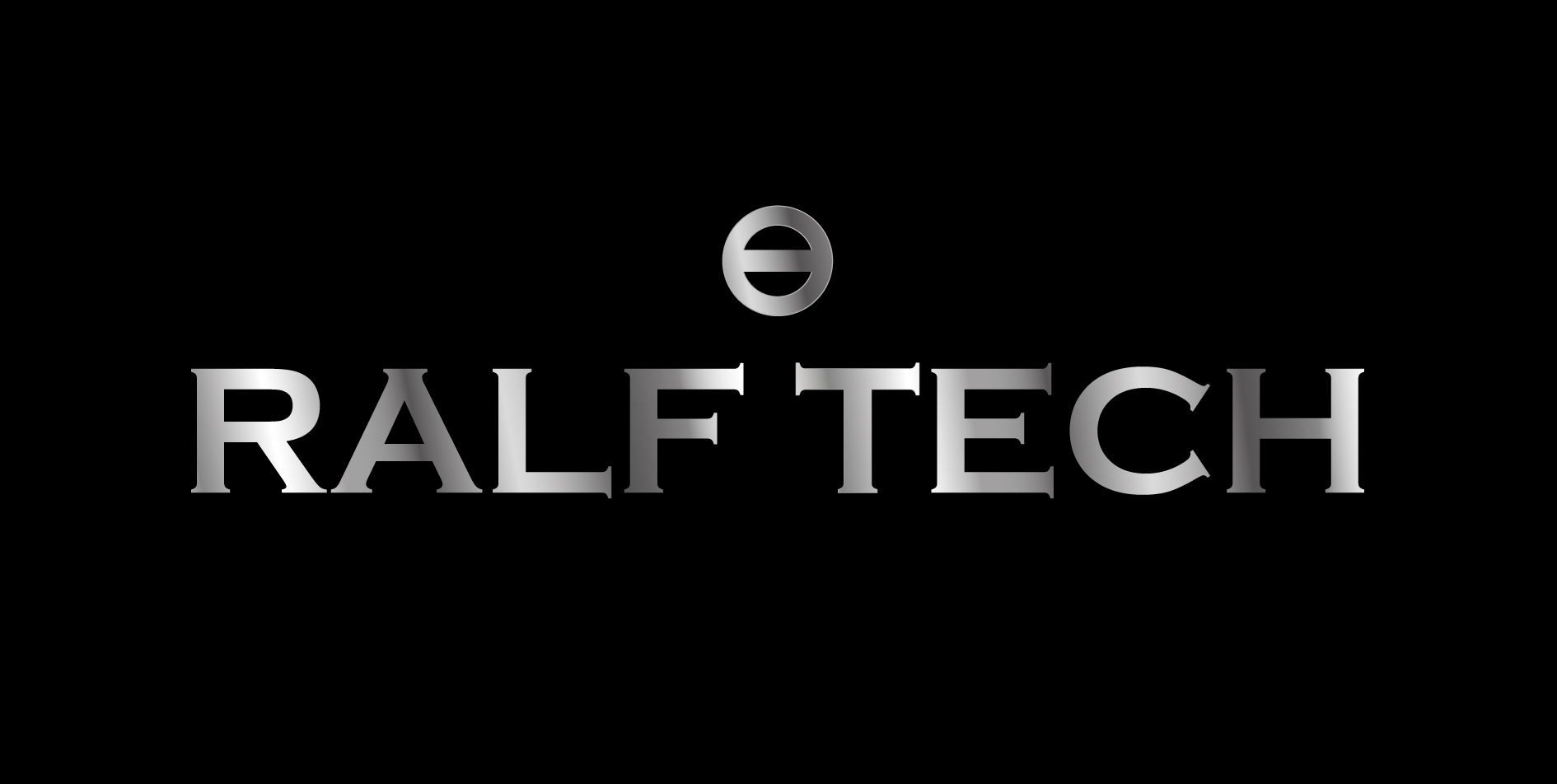 PRESS RELEASE WRX « S » HYBRID PIRATES / PIRATES SHADOW20 May 2015The Pirate spirit is back!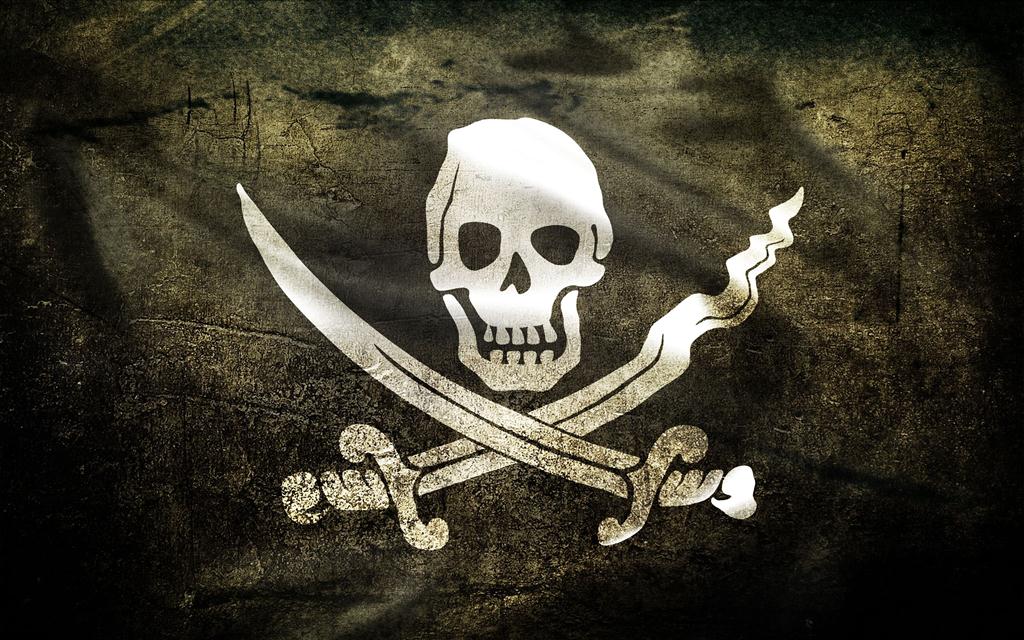 Spread the word ... The Pirates are back! Or at least their spirit ... Since forever the pirates – from the latin pirata "anyone trying fortune, which is entrepreneurial" - have chosen a different path. This is also the philosophy RALF TECH follows: loudly asserting our values of independence and expertise by choosing alternative routes.RALF TECH has been always a brand associated with the sea and its mysteries… it is a remarkably different and irreverent brand. Why not then reincarnate such features in timepiece at the same time earnest and provocative? WRX « S » Hybrid Pirate affirms its solid credentials without hesitation: second generation Hybrid Movement, bezel in Céramfine®  (a super strong alloy of ceramic and titanium), optimal legibility, real water resistance to 500 metres… all of the above conjure to make this extreme tool ideal for marine adventures.WRX « S » Hybrid Pirate is provocative to the point of no return. It is an invitation to travel across the infinite horizons, to be inspired by the spirit of the pioneer; behind its dial a world of adventure awaits.  It was about time to celebrate the vast number of great skippers who wear a RALF TECH… The «Pirates» and « Pirates Shadow » timepieces pay a disrespectful homage to all those skippers, famous or less known, who wear a RALF TECH.And finally, of course, it was the perfect opportunity to reaffirm, through a nonlinear and innovative timepiece, RALF TECH spirit of independence.Et c’est enfin, bien évidemment, l’occasion de réaffirmer, à travers une pièce décalée, l’indépendance d’esprit de RALF TECH.                                				 	 	 	 	…/…The WRX « S » Hybrid « Pirates »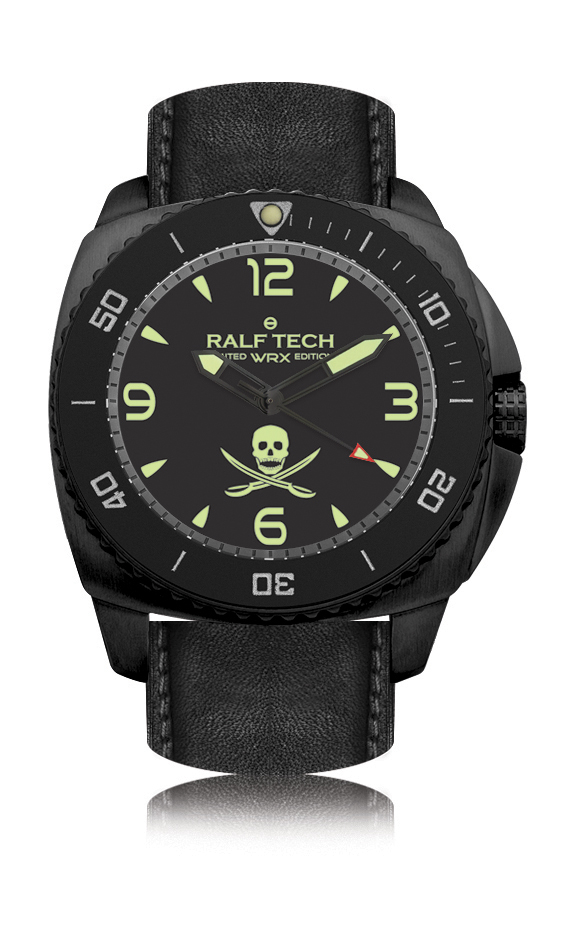 WRX « S » Hybrid « Pirates » Technical FeaturesMovement Hybrid RTH002®Exclusive quartz system with automatic accumulator rechargeUltra-fast rotorPower reserve of 150 daysTested water resistant up to 500M / 1650FTComplies with ISO 6425 dive watches standardHours, minutes, seconds, elapsed immersion timeMatt Black pvd 316L surgical case, diameter 47.5 mm (without crown)Matt black dial 95%Domed antiglare sapphire crystal 5.9 mm thickProfessional "Superluminova®" C3 hands and hour markersUnidirectional rotating Steel bezel, with ceramic Ceramfine® insert, matt black finishScrew down case back engraved with individual serial number Reinforced and protected screw-down crownBlack Barenia calf leather strap and black silicone strap, mounted on 26mm screwed bars, oval holes, 26mm matching buckleComes in a waterproof anti shock NATO approved caseSeries limited to 300 piecesThe WRX « S » Hybrid « Pirates Shadow »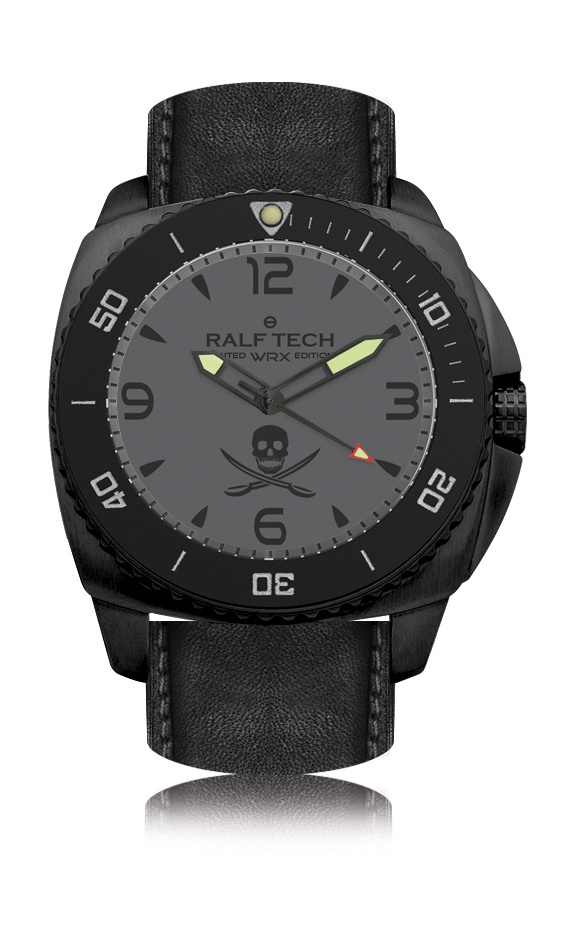 WRX « S » Hybrid « Pirates Shadow» Technical FeaturesMovement Hybrid RTH002®Exclusive quartz system with automatic accumulator rechargeUltra-fast rotorPower reserve of 150 daysTested water resistant up to 500M / 1650FTComplies with ISO 6425 dive watches standardHours, minutes, seconds, elapsed immersion timeMatt Black pvd 316L surgical case, diameter 47.5 mm (without crown)Phantom grey dialDomed (internal antiglare treatment) sapphire crystal 5.9 mm thick Matt black hands and black hour markersUnidirectional rotating Steel bezel, with ceramic Ceramfine® insert, black matt finishReinforced and protected screw-down crownScrew down case back engraved with individual serial numberBlack Barenia calf leather strap and black silicone strap, mounted on 26mm screwed bars, oval holes, 26mm matching buckleComes in a waterproof anti shock NATO approved caseSeries limited to 300 piecesRecommended retail price: 1890€Availability : From 22nd May in all the RALF TECH Authorised Dealers and COLETTEFor a list of retailers: www.ralftech.comCustomer Services: contact@ralftech.com